Actividades SugeridasOBJETIVO DE APRENDIZAJE OA_8DESCRIPCIÓN DE LA ACTIVIDADESResolver problemas rutinarios y no rutinarios que involucren adiciones y sustracciones de fracciones propias, impropias, números mixtos o decimales hasta la milésima.8.DesafíoLas notas de Matemática de un nivel se registran en un gráfico circular de la siguiente manera: › el primer semestre, la nota corresponde al ángulo 144° › el segundo semestre, la nota corresponde al ángulo 144° › la nota del examen corresponde al ángulo restantea ¿A qué decimal corresponden las notas sin el examen? b ¿A qué decimal corresponde la nota del primer semestre menos la nota del examen?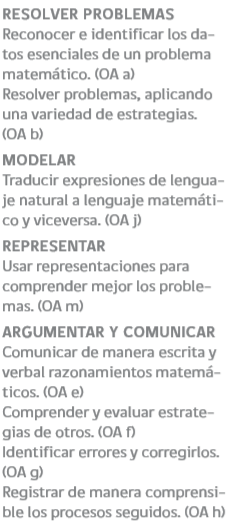 